      Ministère de l’Urbanisme 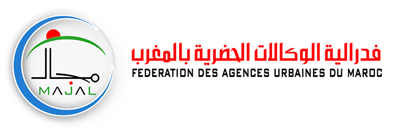 et de l’Aménagement du Territoire 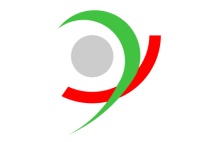 Rencontre sous le thème « Urbanisme durable et efficacité énergétique »Programme9h : Accueil des participants9h30 : - Allocutions officielles ;Signature de conventions.10h15 : Pause café10h30 : Séance plénière 10h30 – 10h45 : Témoignage sur l'urbanisme durable au Maroc (Toufik Benali, Directeur de l’Urbanisme) ; 10h45 -11h00 : Stratégie Nationale de développement Energétique durable : Focus sur le programme national de l’efficacité thermique des bâtiments (M. Said MOULINE, Directeur Général de l'Agence Nationale pour le Développement des Energies Renouvelables et de l'Efficacité Energétique) ;11h00 – 11h15 : La certification environnementale des projets d'aménagement urbain du Maroc : zoom sur la démarche de certification LEED-ND dans le projet de la ville verte Mohamed VI (OCP) ;11h15 – 11h30 : Retours sur expériences de projets relatifs à l’urbanisme durable et à la planification Energétique en méditerranée (Christèle ANGENEAU, Responsable du pôle formation et capitalisation. Agence des Villes et Territoires Méditerranéens durables) ;11h30 – 11h45 : L’efficacité énergétique dans le bâtiment et les projets d’aménagements urbain : cas des projets réalisés par le Groupe Al Omrane (HAO) ; 13h : Déjeuner 